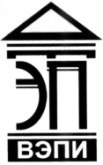 Автономная некоммерческая образовательная организациявысшего образования«Воронежский экономико-правовой институт»(АНОО ВО «ВЭПИ»)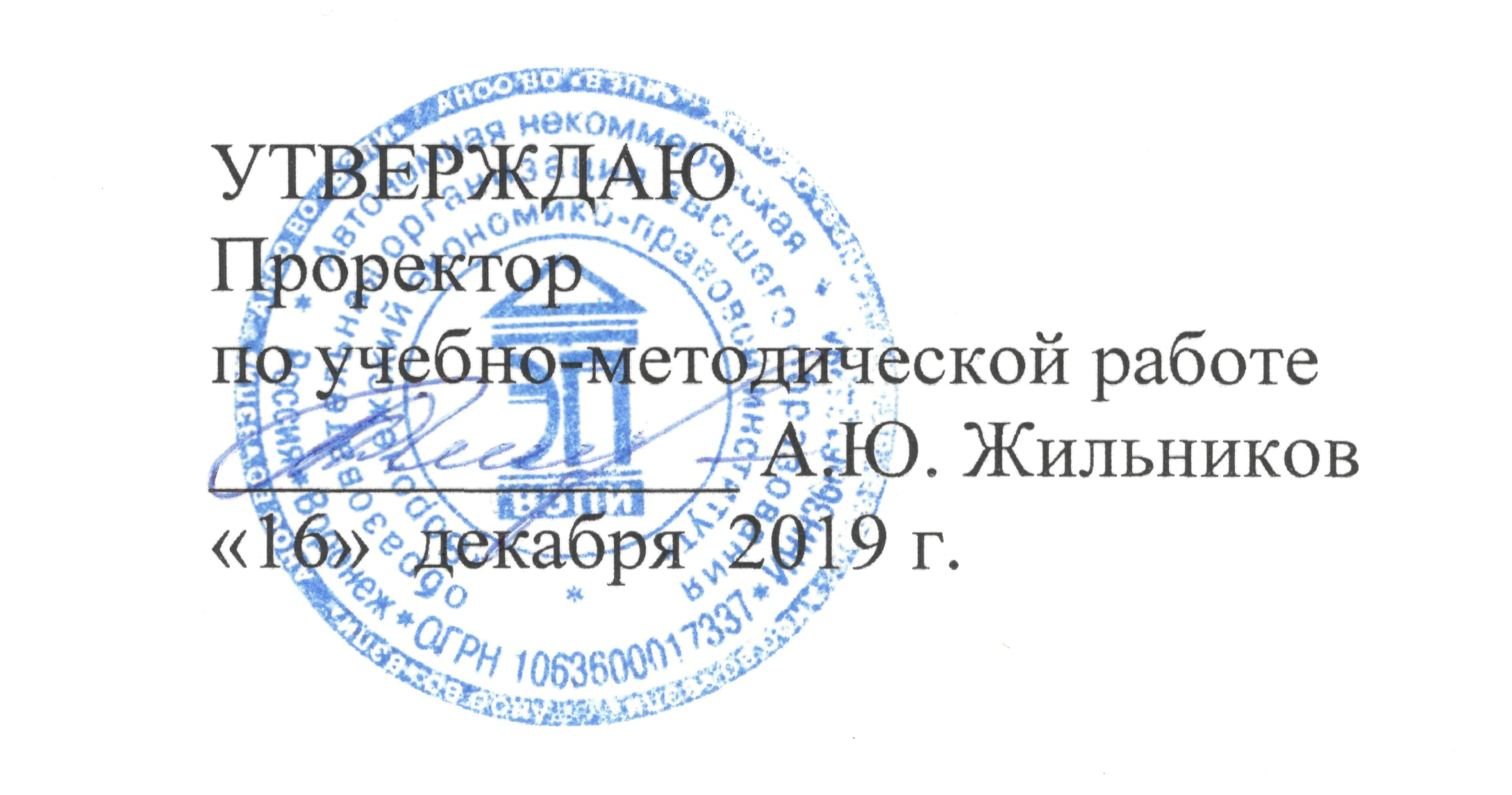 ФОНД ОЦЕНОЧНЫХ СРЕДСТВ ПО ДИСЦИПЛИНЕ (МОДУЛЮ)ФТД.В.01	Гражданское население в противодействии распространению идеологии терроризма(наименование дисциплины (модуля))	40.03.01 Юриспруденция	(код и наименование направления подготовки)Направленность (профиль) 	Гражданско-правовая		(наименование направленности (профиля))Квалификация выпускника 	Бакалавр		(наименование квалификации)Форма обучения 	Очная, очно-заочная, заочная 		(очная, очно-заочная, заочная)Рекомендован к использованию Филиалами АНОО ВО «ВЭПИ»	Воронеж 2019Фонд оценочных средств по дисциплине (модулю) рассмотрен и одобрен на заседании кафедры Гражданского права и процесса.Протокол  от   «11»        декабря        2019 г.     № 3Фонд оценочных средств по дисциплине (модулю) согласован со следующими представителями работодателей или их объединений, направление деятельности которых соответствует области профессиональной деятельности, к которой готовятся обучающиеся: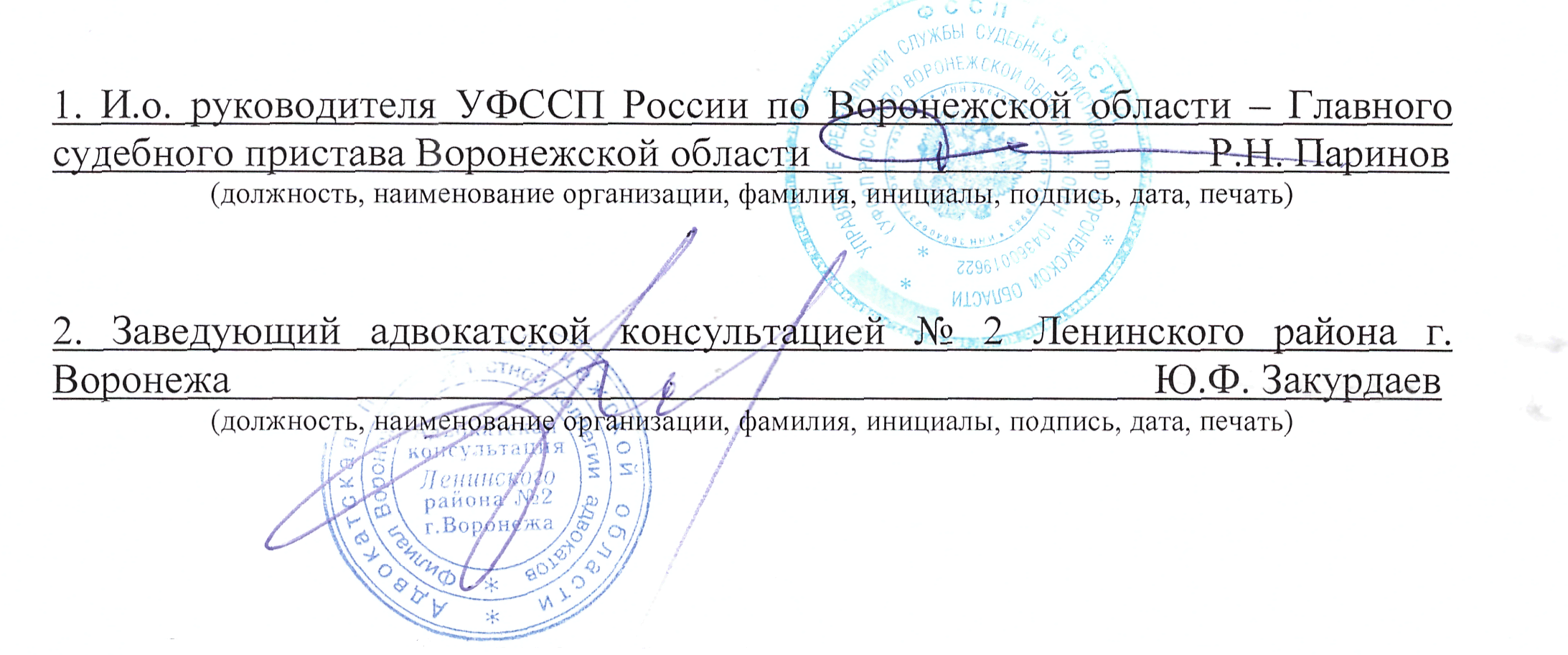 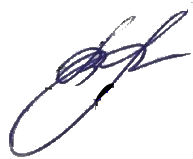 Заведующий кафедрой                                                                       В.В. Хрулева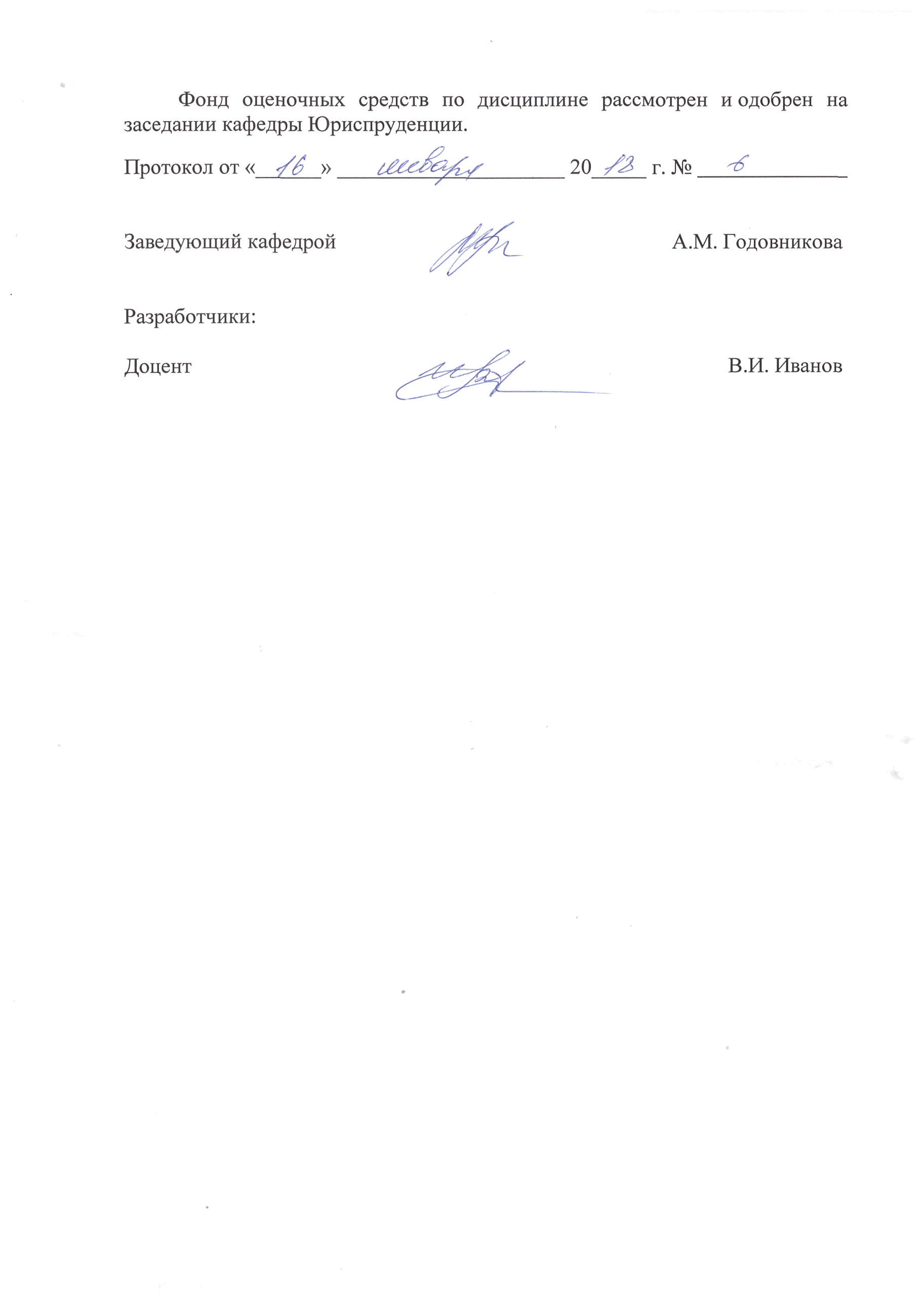 1. Перечень компетенций с указанием этапов их формирования в процессе освоения ОП ВОЦелью проведения дисциплины ФТД.В.01 Гражданское население в противодействии распространению идеологии терроризма является достижение следующих результатов обучения:В формировании данных компетенций также участвуют следующие дисциплины (модули), практики и ГИА образовательной программы 
(по семестрам (курсам) их изучения):- для очной формы обучения:- для очно-заочной формы обучения:- для заочной формы обучения:Этап дисциплины (модуля) ФТД.В.01 Гражданское население в противодействии распространению идеологии терроризмав формировании компетенций соответствует:- для очной формы обучения – 8 семестру;- для очно-заочной формы обучения – 8 семестру;- для заочной формы обучения – 5 курсу.2. Показатели и критерии оценивания компетенций на различных этапах их формирования, шкалы оцениванияПоказателями оценивания компетенций являются следующие результаты обучения:Порядок оценки освоения обучающимися учебного материала определяется содержанием следующих разделов дисциплины (модуля):Критерии оценивания результатов обучения для текущего контроля успеваемости и промежуточной аттестации по дисциплине1. Критерии оценивания устного ответа.	Зачтено:	Знает профессиональные обязанности в области обеспечения законности и правопорядка.  Умеет  планировать и осуществлять деятельность по предупреждению и профилактике распространения идеологии терроризма;Владеет  методиками исполнения должностных обязанностей по обеспечению законности и правопорядка  при противодействии распространению идеологии терроризма, безопасности личности, общества, государства.Не зачтено:- не выполнены требования, соответствующие оценке «зачтено».2. Критерии оценивания реферата.	Зачтено:	Знает профессиональные обязанности в области обеспечения законности и правопорядка.  Умеет  планировать и осуществлять деятельность по предупреждению и профилактике распространения идеологии терроризма;Владеет  методиками исполнения должностных обязанностей по обеспечению законности и правопорядка  при противодействии распространению идеологии терроризма, безопасности личности, общества, государства.Не зачтено:- не выполнены требования, соответствующие оценке «зачтено».3. Критерии оценивания ответа на зачете.Зачтено:	Знает профессиональные обязанности в области обеспечения законности и правопорядка.  Умеет  планировать и осуществлять деятельность по предупреждению и профилактике распространения идеологии терроризма;Владеет  методиками исполнения должностных обязанностей по обеспечению законности и правопорядка  при противодействии распространению идеологии терроризма, безопасности личности, общества, государства.Не зачтено:- не выполнены требования, соответствующие оценке «зачтено».3. Типовые контрольные задания или иные материалы, необходимые для оценки знаний, умений, навыков и (или) опыта деятельности, характеризующих этапы формирования компетенций1 ЭТАП«Текущий контроль успеваемости»Раздел 1. Сущность современного терроризма, идеология, типология и его крайняя общественная опасность  Тема 1. Исторические корни и эволюция терроризма - 1 ч. – очная форма обучения, 2 ч. – очно-заочная форма обученияВопросы:Предыстория терроризма. Идейные основы европейского революционного террора. Темы докладов и научных сообщений:1. Первый теоретик терроризма (М. Робеспьер). 2. Американский рок. Османская модель. «Белый» и «красный» террор в РоссииТема 2. Современный терроризм: понятие, сущность, разновидностиВопросы:Определение понятия «терроризм». Общая характеристика терроризма как идеологии насилия. Зарубежный опыт законодательного определения терроризма. Темы докладов и научных сообщений:1. Разновидности терроризма. 2. Природа этнорелигиозного терроризма.Тема 3. Международный терроризм как глобальная геополитическая проблема современности Вопросы:Сущность и идеология современного международного терроризма.Международное сотрудничество в противодействии терроризму.Глобальная контртеррористическая стратегия ООН. Темы докладов и научных сообщений:1. Международная стратегия противодействия идеологии терроризма в условиях глобализации. 2. Международный опыт профилактики терроризмаТема 4.Виды экстремистских идеологий как концептуальных основ идеологии терроризмаВопросы:Идеология крайнего национализма (шовинизма). Идеология расизма. Идеология неонацизма. Идеология сепаратизма. Темы докладов и научных сообщений:1. Идеология ваххабизма. 2. Общие негативные антиобщественные качества (антигуманизм, ставка на насилие и др.).Тема 5. Особенности идеологического влияния террористических обществ на гражданское население Вопросы:Специфика преступных идеологий террористов. Особенности их лозунгов, методов «защиты» веры, этнонациональных прав, интересов личности. Региональные особенности распространения идеологии терроризма. Факторы, влияющие на формирование идеологии участников террористических групп и организаций, а также их пособников и сочувствующих.Понятие и сущность «молодежного экстремизма». Темы докладов и научных сообщений:1. Причины «молодежного экстремизма». 2. Основные формы проявления «молодежного экстремизма».Раздел 2. Формирование антитеррористической идеологии как фактор общественной безопасности в современной РоссииТема 6. Современная нормативно-правовая база противодействия терроризму в Российской Федерации Вопросы:Правовые основы и принципы государственной политики в сфере противодействия терроризму. Особенности государственной политики по противодействию терроризму в современной России. Юридические и организационные аспекты профилактики терроризма и борьбы с ним, минимизации и (или) ликвидации последствий проявлений терроризма.Темы докладов и научных сообщений:1. Федеральный закон «О противодействии терроризму» от 6 марта 2006 года № 35-ФЗ. 2. Сущность основных понятий и терминов, применяемых в указанном законодательном акте.Тема 7. Общественная безопасность как часть национальной безопасности Российской Федерации Вопросы:Сущность понятия «национальная безопасность». Стратегии национальной безопасности Российской Федерации до 2020 года. Концепции долгосрочного социально-экономического развития Российской Федерации на период до 2020 года. Сущность понятия «общественная безопасность». Правовая основа обеспечения общественной безопасности в РФ.Темы докладов и научных сообщений:1. Концепция общественной безопасности в Российской Федерации от 20 ноября 2013 года. 2. Терроризм как один из основных источников угроз общественной безопасности в современной России.Тема 8. Информационное противодействие идеологии терроризма. Интернет как сфера распространения идеологии терроризма Вопросы:Глобальное развитие информационных технологий. Двойственность роли информационно-коммуникационных технологий. Злоупотребление высокими технологиями как фактор возникновения кибертерроризма. Сущность понятий кибертерроризма. Темы докладов и научных сообщений:1. Противодействие кибертерроризму как важная государственная задача.2. Социально важные функции Интернета: коммуникативная; интегрирующая; актуализирующая; геополитическая; социальная.Тема 9. Воспитание патриотизма как фактор профилактики и противодействия распространению идеологии терроризма Вопросы:Сущность понятия «патриотизм». Основные характеристики. Патриотизм как положительный нравственный принцип и антипод шовинизма. Участие социальных институтов (государства, школы, СМИ, семьи и др.) в формировании патриотизма. Семья и школа как основные социальные институты в сфере формирования патриотизма. Темы докладов и научных сообщений:1. Патриотизм — ключевой фактор идентичности и сопричастности учащихся к истории Родины.2. Сущность понятия «толерантность». Внутрисеместровая аттестацияПримерный перечень тем рефератов по дисциплине«ФТД.В.01 Гражданское население в противодействии распространению идеологии терроризма»Сущность экстремизма и терроризма.Виды терроризма и террористических актов.Специфика религиозно-политического экстремизма.Международный экстремизм и терроризм.Влияние глобализации на рост экстремизма и терроризма.Терроризм как крайняя форма проявления экстремизма.Основные виды политического экстремизма.Этнорелигиозные корни современного экстремизма и терроризма.Деструктивность моральных норм экстремизма.Транснациональный характер экстремизма и терроризма.Религиозно-политический экстремизм в мире. Религиозно-политический экстремизм в России.Пропаганда экстремизма и терроризма в сети Интернет.Экстремизм и терроризм на Северном Кавказе. Экстремизм и терроризм как угроза безопасности России. Профилактика экстремизма и терроризма на Северном Кавказе.Религиозно-политический экстремизм в поликонфессиональном регионе.Экстремизм и терроризм в молодежной среде.Теоретико-правовые основы противодействия экстремизму и терроризму.Опыт противодействия экстремизму и терроризму в Европе.II этап –промежуточная аттестация по итогам освоения дисциплины Список вопросов к зачету по дисциплине «ФТД.В.01 Гражданское население в противодействии распространению идеологии терроризма»Предыстория терроризма. Идейные основы европейского революционного террора. Первый теоретик терроризма (М. Робеспьер). Политический террор. Истоки терроризма в России. Революционный террор в России (вторая треть XIX — начало XX вв.). Американский рок. Османская модель. «Белый» и «красный» террорвРоссии.Определение понятия «терроризм». Общаяхарактеристикатерроризмакакидеологиинасилия. Зарубежныйопытзаконодательногоопределениятерроризма. Причиныифакторысовременноготерроризма. КоррупциякакодинизключевыхфактороввозникновенияидеологиитерроризмавсовременнойРоссии. Незаконнаямиграциякакоднаизглавныхпричинксенофобииимигрантофобии. Структурныеэлементытерроризма. Разновидноститерроризма. Природаэтнорелигиозноготерроризма.Сущность и идеология современного международного терроризма. Международное сотрудничество в противодействии терроризму. Глобальная контртеррористическая стратегия ООН. Международная стратегия противодействия идеологии терроризма в условиях глобализации. Международный опыт профилактики терроризма.Идеология крайнего национализма (шовинизма). Идеология расизма. Идеология неонацизма. Идеология сепаратизма. Идеология ваххабизма. Общие негативные антиобщественные качества (антигуманизм, ставка на насилие и др.). Специфика преступных идеологий террористов. Особенности их лозунгов, методов «защиты» веры, этнонациональныхправ, интересовличности. Региональныеособенностираспространенияидеологиитерроризма. Факторы, влияющиенаформированиеидеологииучастниковтеррористическихгруппиорганизаций, атакжеихпособниковисочувствующих. Понятие и сущность «молодежногоэкстремизма». Причины «молодежногоэкстремизма». Основные формы проявления «молодежногоэкстремизма». Правовые основы и принципы государственной политики в сфере противодействия терроризму. Особенности государственной политики по противодействию терроризму в современной России. Юридические и организационные аспекты профилактики терроризма и борьбы с ним, минимизации и (или) ликвидации последствий проявлений терроризма.Федеральный закон «Опротиводействиитерроризму» от 6 марта 2006 года№ 35-ФЗ. Сущностьосновныхпонятийитерминов, применяемыхвуказанномзаконодательномакте. Сущность понятия «национальнаябезопасность». СтратегиинациональнойбезопасностиРоссийскойФедерациидо 2020 года. Концепциидолгосрочногосоциально-экономическогоразвитияРоссийскойФедерациинапериоддо 2020 года. Сущностьпонятия «общественнаябезопасность». ПравоваяосноваобеспеченияобщественнойбезопасностивРФ. КонцепцияобщественнойбезопасностивРоссийскойФедерацииот 20 ноября 2013 года. Терроризм как один из основных источников угроз общественной безопасности в современной России. Глобальное развитие информационных технологий. Двойственность роли информационно-коммуникационных технологий. Злоупотребление высокими технологиями как фактор возникновения кибертерроризма. Сущность понятий кибертерроризма. Противодействие кибертерроризму как важная государственная задача.Социально важные функции Интернета: коммуникативная; интегрирующая; актуализирующая; геополитическая; социальная. Способы использования террористами Интернета. Общая характеристики террористических сообществ в Интернете. Интернет как идеологическая площадка для пропаганды, вербовки сторонников террористов, а также потенциальных исполнителей актов террора. Компьютерные игры как способ вовлечения подростков и молодежи в террористическую деятельность при помощи Интернета. Сущность понятия «патриотизм». Основныехарактеристики. Патриотизмкакположительныйнравственныйпринципиантиподшовинизма. Участиесоциальныхинститутов (государства, школы, СМИ, семьиидр.) вформированиипатриотизма. Семьяишколакакосновныесоциальныеинститутывсфереформированияпатриотизма. Патриотизм—ключевойфакторидентичностиисопричастностиучащихсякисторииРодины.Сущность понятия «толерантность». Общаяхарактеристикаивидытолерантности. Межнациональнаятолерантностьиверотерпимость. «Зеркальная» межнациональнаятолерантность. Факторы, влияющиенаформированиетолерантностиуобучающихся. Общечеловеческие ценности и права человека. Гармонизация общечеловеческих и национальных ценностей. Взаимоотношения в семье как фактор воспитания толерантности у подростков. 4. Методические материалы, определяющие процедуры оценивания знаний, умений, навыков и (или) опыта деятельности, характеризующих этапы формирования компетенцийI этап –текущий контроль успеваемостиНа первом этапе обучающийся планирует свою самостоятельную работу, которая включает:уяснение задания на самостоятельную работу;подбор рекомендованной литературы;составление плана работы, в котором определяются основные пункты предстоящей подготовки.Составление плана дисциплинирует и повышает организованность в работе.Второй этап включает непосредственную подготовку обучающегося к занятию. Начинать надо с изучения рекомендованной литературы. Необходимо помнить, что на лекции обычно рассматривается не весь материал, а только его часть. Остальная его часть восполняется в процессе самостоятельной работы. В связи с этим работа с рекомендованной литературой обязательна. Особое внимание при этом необходимо обратить на содержание основных положений и выводов, объяснение явлений и фактов, уяснение практического приложения рассматриваемых теоретических вопросов. В процессе этой работы обучающийся должен стремиться понять и запомнить основные положения рассматриваемого материала, примеры, поясняющие его, а также разобраться в иллюстративном материале.Заканчивать подготовку следует составлением плана (конспекта) по изучаемому материалу (вопросу). Это позволяет составить концентрированное, сжатое представление по изучаемым вопросам.В процессе подготовки к занятиям рекомендуется взаимное обсуждение материала, во время которого закрепляются знания, а также приобретается практика в изложении и разъяснении полученных знаний, развивается речь.При необходимости следует обращаться за консультацией к преподавателю. Идя на консультацию, необходимо хорошо продумать вопросы, которые требуют разъяснения. Внутрисеместровая аттестациярубежный контроль – написание реферата.Требования к подготовке рефератаРеферат - краткое изложение содержания документа или его части, научной работы, включающее основные фактические сведения и выводы, необходимые для первоначального ознакомления с источниками и определения целесообразности обращения к ним.Современные требования к реферату - точность и объективность в передаче сведений, полнота отображения основных элементов, как по содержанию, так и по форме.Цель реферата - не только сообщить о содержании реферируемой работы, но и дать представление о вновь возникших проблемах соответствующей отрасли науки.В учебном процессе реферат представляет собой краткое изложение в письменном виде или в форме публичного доклада содержания книги, учения, научного исследования и т.п. Иначе говоря, это доклад на определенную тему, освещающий её вопросы на основе обзора литературы и других источников.Подготовка и написание реферата. При написании реферата необходимо следовать следующим правилам:Раскрытие темы реферата предполагает наличие нескольких источников (как минимум 4-5 публикаций, монографий, справочных изданий, учебных пособий) в качестве источника информации.Подготовка к написанию реферата предполагает внимательное изучение каждого из источников информации и отбор информации непосредственно касающейся избранной темы. На этом этапе работы важно выделить существенную информацию, найти смысловые абзацы и ключевые слова, определить связи между ними.Содержание реферата ограничивается 2-3 параграфами (§§).Сведение отобранной информации непосредственно в текст реферата, должно быть выстроено в соответствии с определенной логикой. Реферат состоит из трех частей: введения, основной части, заключения.Во введении логичным будет обосновать выбор темы реферата, актуальность (почему выбрана данная тема, каким образом она связана с современностью?); цель (должна соответствовать теме реферата); задачи (способы достижения заданной цели), отображаются в названии параграфов работы; историография (обозначить использованные источники с краткой аннотаций – какой именно источник (монография, публикация и т.п.), основное содержание в целом (1 абз.), что конкретно содержит источник по данной теме (2-3 предложения).В основной части дается характеристика и анализ темы реферата в целом, и далее – сжатое изложение выбранной информации в соответствии с поставленными задачами. В конце каждой главы должен делаться вывод (подвывод), который начинается словами: «Таким образом…», «Итак…», «Значит…», «В заключение главы отметим…», «Все сказанное позволяет сделать вывод…», «Подводя итог…» и т.д. Вывод содержит краткое заключение по §§ главы (объем 0,5–1 лист). В содержании не обозначается.Заключение содержит те подвыводы по параграфам, которые даны в работе (1-1,5 листа). Однако прямая их переписка нежелательна; выгодно смотрится заключение, основанное на сравнении. Например, сравнение типов политических партий, систем, идеологий и др. Уместно высказать свою точку зрения на рассматриваемую проблему.Список литературы. В списке указываются только те источники, на которые есть ссылка в основной части реферата. Ссылка в основном тексте оформляется:В подстрочнике: цитата выделяется кавычками, затем следует номер ссылки. Нумерация ссылок на каждой странице начинается заново. Например, «Цитата…» [1].Библиографическое описание книги в списке использованной литературы оформляется в соответствии с ГОСТ, (фамилия, инициалы автора, название работы, город издания, издательство, год издания, общее количество страниц).При использовании материалов из сети ИНТЕРНЕТ необходимо оформить ссылку на использованный сайт.Тематика рефератов разрабатывается преподавателем дисциплины и предоставляется обучающимся заранее либо самим преподавателем, либо методистом соответствующей кафедры (через старост). С темами рефератов можно ознакомиться в пункте 12.3.Реферат выполняется на листах формата А4 в компьютерном варианте. Поля: верхнее, нижнее – 2 см, правое – 3 см, левое – 1,5 см, шрифт Times New Roman, размер шрифта – 14, интервал – 1,5, абзац – 1,25, выравнивание по ширине. Объем реферата 15-20листов. Нумерация страниц обязательна. Номер страницы ставится по центру вверху страницы. Титульный лист не нумеруется.Рефераты сдаются преподавателю в указанный срок. Реферат не будет зачтен в следующих случаях:1. Существенных нарушений правил оформления (отсутствует содержание или список литературы, нет сносок, номеров страниц и т.д.).2. Серьезных недостатков в содержании работы (несоответствие структуры работы ее теме, неполное раскрытие темы, использование устаревшего фактического материала).Возвращенный обучающемуся реферат должен быть исправлен в соответствии с рекомендациями преподавателя. Обучающийся, не получивший зачет по реферату, к зачету не допускается.II этап –промежуточная аттестация по итогам освоения дисциплины Изучение дисциплины (модуля) заканчивается определенными методами контроля, к которым относятся: текущая аттестация, зачет. Требования к организации подготовки к итоговой аттестации те же, что и при занятиях в течение семестра, но соблюдаться они должны более строго.К зачету допускаются обучающиеся, успешно выполнившие все виды отчетности, предусмотренные по дисциплине учебным планом. В ходе зачета проверяется степень усвоения материала, умение творчески и последовательно, четко и кратко отвечать на поставленные вопросы, делать конкретные выводы и формулировать обоснованные предложения. Итоговая оценка охватывает проверку достижения всех заявленных целей изучения дисциплины и проводится для контроля уровня понимания обучающимися связей между различными ее элементами. В ходе итогового контроля акцент делается на проверку способностей обучающихся к творческому мышлению и использованию понятийного аппарата дисциплины в решении профессиональных задач по соответствующей специальности.Качество ответов и решения  задач (заданий) оцениваются на "зачтено" и "не зачтено".5. Материалы для компьютерного тестирования обучающихся в рамках проведения контроля наличия у обучающихся сформированных результатов обучения по дисциплинеОбщие критерии оцениванияВариант 1Номер вопроса и проверка сформированной компетенцииКлюч ответовЗадание № 1Что называют политическим терроризмом?1. борьбу за власть и устранение политических противников;2. требование террористов признать их веру и одновременно ослабить и уничтожить другие;3. устрашение тех, кто препятствует преступникам в получении материальных ценностей.Задание № 2Что называют информационным терроризмом?1. террористические действия, осуществляющиеся с применением специальных программ-вирусов для вывода из строя или нарушения нормального функционирования компьютерной сети;2. террористические действия, осуществляющиеся с использованием источников СМИ в целях нагнетания негативной обстановки в обществе, разложения его на определенные группы;3. террористические действия, осуществляющиеся с использованием ядерных веществ и ядерных взрывных устройств.Задание № 3Какой из факторов возникновения и развития терроризма относится к политическим?1. Отсутствие эффективной системы социальных гарантий населению;2. Явная и скрытая безработица значительной части трудового населения;3. Недостаточная эффективность противодействия правоохранительной системы террористическим угрозам.Задание № 4Что такое терроризм?1. идеология насилия и практика воздействия на принятие решения органами государственной власти, органами местного самоуправления или международными организациями, связанные с устрашением населения или иными формами противоправных насильственных действий,2. приверженность крайним взглядам, методам действий (обычно в политике),3. мировоззрение, ставящее во главу мира определенную нацию (расу или народ) и ратующее за использование репрессивных мер по отношению к остальной части человечества.Задание № 5В истории какого государства впервые упоминается о государственном терроре?1. в истории Рима;2. в истории Египта;3. в истории Вавилона.Задание № 6При каких политических режимах в государстве нет условий для развития терроризма?1. в либеральных и демократических;2. в авторитарных и тоталитарных;3. в деспотических и либеральных.Задание № 7Главный способ финансирования террористической деятельности?1. финансовая и материальная помощь со стороны коммерческих структур, находящихся под контролем криминальных групп;2. банковские вложения, криминальных групп;3. финансовая помощь зарубежных стран.Задание № 8Термины «терроризм» и «террор» стали широко употребляться со           времён:1. английской буржуазной революции XVII в.;2. французской буржуазной революции 1789 г.;3. великой октябрьской социалистической революции в России в 1917г.Задание № 9Назовите орган управления или структурное подразделение министерств и ведомств Российской Федерации, задача которого - предупреждение, выявление и пресечение террористической деятельности с корыстными целями:1. служба внешней разведки РФ;2. федеральная служба безопасности РФ;3. министерство обороны РФ.Задание № 10Деятельность органов государственной власти и органов местного самоуправления по предупреждению терроризма, в том числе по выявлению и последующему устранению причин и условий, способствующих совершению террористических актов (профилактика терроризма); выявлению, предупреждению, пресечению, раскрытию и расследованию террористического акта (борьба с терроризмом); минимизации и (или) ликвидации последствий проявлений терроризма это –1. противодействие терроризму;2. предупреждение террористического акта;3. антитеррористическая деятельность.Задание № 11Выдвигаемые террористами политические требования в ходе ведения переговоров…1. могут рассматриваться при условии согласования их с руководителем контртеррористической операции;2. не должны рассматриваться;3. должны рассматриваться.Задание № 12Комплексом специальных, оперативно-боевых, войсковых и иных мероприятий с применением боевой техники, оружия и специальных средств по пресечению террористического акта, обезвреживанию террористов, обеспечению безопасности физических лиц, организаций и учреждений, а также по минимизации последствий террористического акта называют:1. контртеррористическую операцию;2. меры по предупреждению развития терроризма;3. предупреждение террористического акта.Задание № 13О каком понятии идет речь? Состояние защищенности здания, строения, сооружения, иного объекта, места массового пребывания людей, препятствующее совершению террористического акта.1. контртеррористическая операция; 2. предупреждение террористического акта; 3. антитеррористическая защищенность объекта (территории). Задание № 14Осуществляет ли государство компенсационные выплаты физическим и юридическим лицам, которым был причинен ущерб в результате террористического акта?1. да;2. нет;3. нет однозначного ответа.Задание № 15Вред, причиненный при пресечении террористического акта правомерными действиями здоровью и имуществу лица, участвующего в террористическом акте, а также вред, вызванный смертью этого лица:1. подлежит материальной компенсации;2. возмещению не подлежит;3. нет однозначного ответа.Задание № 16В соответствии с законодательством РФ за осуществление террористической деятельности следует:1. неотвратимость наказания;2. ограничения по военной службе;3. смертная казнь.Задание № 17Кто организует работу по оказанию медицинской и иной помощи лицам, пострадавшим в результате террористического акта, совершенного на территории субъекта Российской Федерации, и лицам, участвующим в его пресечении, проведение аварийно-спасательных работ, восстановление нормального функционирования и экологической безопасности поврежденных или разрушенных объектов в случае совершения террористического акта на территории субъекта Российской Федерации:		1. Президент РФ;2. высший исполнительный орган государственной власти субъекта Российской Федерации;2. высшее должностное лицо субъекта Российской Федерации.Задание № 18К понятию террористическая деятельность НЕ относится:1. подстрекательство к террористическому акту;2. пропаганда идей терроризма, распространение материалов или информации, призывающих к осуществлению террористической деятельности либо обосновывающих или оправдывающих необходимость осуществления такой деятельности;	3. выявление, предупреждение, пресечение, раскрытие и расследование террористического акта (борьба с терроризмом).Задание № 19С какой целью образован Национальный антитеррористический комитет?1. в целях совершенствования государственного управления в области противодействия терроризму;2. для разработки новых образцов вооружения и военной техники, применяемых в контртеррористических операциях;3. в целях проведения разведывательных операций по установлению мест нахождения террористических формирований.Задание № 20Образование НАК позволило направить усилия на решение триединой задачи по противодействию терроризму. Укажите их.1. проведение разведывательных мероприятий, обеспечение специальных подразделений современным вооружением и техникой, подведение итогов контртеррористичских операций; 2. предупреждение, пресечение и ликвидация последствий террористических актов;Вариант 2Номер вопроса и проверка сформированной компетенцииКлюч ответовЗадание № 1Что называют криминальным терроризмом?1. борьбу за власть и устранение политических противников;2. требование террористов признать их веру и одновременно ослабить и уничтожить другие;3. терроризм, проводящийся для устрашения противников из соперничающих преступных групп.Задание № 2Что называют кибернетическим терроризмом?1. террористические действия, осуществляющиеся с применением специальных программ-вирусов для вывода из строя или нарушения нормального функционирования компьютерной сети;2. с использованием источников СМИ в целях нагнетания негативной обстановки в обществе, разложения его на определенные группы;3. террористические действия, осуществляющиеся с использованием ядерных веществ и ядерных взрывных устройств.Задание № 3Какой из перечисленных факторов возникновения и развития терроризма относится к экономическим?1. отсутствие эффективной системы социальных гарантий населению;2. явная и скрытая безработица значительной части трудового населения;3. недостаточная эффективность противодействия правоохранительной системы террористическим угрозам.Задание № 4Что такое терроризм?1. приверженность крайним взглядам, методам действий (обычно в политике);2. идеология насилия и практика воздействия на принятие решения органами государственной власти, органами местного самоуправления или международными организациями, связанные с устрашением населения или иными формами противоправных насильственных действий;3. мировоззрение, ставящее во главу мира определенную нацию (расу или народ) и ратующее за использование репрессивных мер по отношению к остальной части человечества.Задание № 5В истории какого государства впервые упоминается о государственном терроре?1. в истории Египта;2. в истории Рима;3. в истории Вавилона.Задание № 6При каких политических режимах в государстве нет условий для развития терроризма?1. в авторитарных и тоталитарных;2. в либеральных и демократических;3. в деспотических и либеральных.Задание № 7Какой закон устанавливает основные принципы противодействия терроризму, правовые и организационные основы профилактики терроризма и борьбы с ним, минимизации и (или) ликвидации последствий проявлений терроризма, а также правовые и организационные основы применения Вооруженных Сил Российской Федерации в борьбе с терроризмом?1. ФЗ «О противодействии терроризму»;2. ФЗ «Антитеррористический закон РФ»;3. ФЗ «О безопасности».Задание № 8Термины «терроризм» и «террор» стали широко употребляться со           времён:1. английской буржуазной революции XVII в.;2. французской буржуазной революции 1789 г.;3. нидерландской революции XVI в.Задание № 9Назовите орган управления или структурное подразделение министерств и ведомств Российской Федерации, задача которого - предупреждение, выявление и пресечение террористической деятельности с корыстными целями:1. министерство внутренних дел РФ;2. служба внешней разведки РФ;3. федеральная служба безопасности РФ.Задание № 10Деятельность органов государственной власти и органов местного самоуправления по предупреждению терроризма, в том числе по выявлению и последующему устранению причин и условий, способствующих совершению террористических актов (профилактика терроризма); выявлению, предупреждению, пресечению, раскрытию и расследованию террористического акта (борьба с терроризмом); минимизации и (или) ликвидации последствий проявлений терроризма это-1. предупреждение террористического акта; 2. антитеррористическая деятельность;3. противодействие терроризму. Задание № 11Лицам, оказывающим содействие в выявлении, предупреждении, пресечении, раскрытии и расследовании террористического акта, выявлении и задержании лиц, подготавливающих, совершающих или совершивших такой акт может (могут):1. выплачиваться денежное вознаграждение;2. гарантироваться социальные льготы;3. сокращаться пенсионный возраст. Задание № 12Комплексом специальных, оперативно-боевых, войсковых и иных мероприятий с применением боевой техники, оружия и специальных средств по пресечению террористического акта, обезвреживанию террористов, обеспечению безопасности физических лиц, организаций и учреждений, а также по минимизации последствий террористического акта называют:1. меры по предупреждению развития терроризма;2. контртеррористическую операцию;3. предупреждение террористического акта.Задание № 13О каком понятии идет речь? Состояние защищенности здания, строения, сооружения, иного объекта, места массового пребывания людей, препятствующее совершению террористического акта.1. контртеррористическая операция; 2. антитеррористическая защищенность объекта (территории);2. предупреждение террористического акта. Задание № 14Компенсация морального вреда, причиненного в результате террористического акта:1. осуществляется за счет лиц, его совершивших;2. осуществляется за  счет государства;3. не осуществляется.Задание № 15Возмещение вреда, причиненного при пресечении террористического акта правомерными действиями:1. осуществляется за счет средств федерального бюджета в соответствии с законодательством РФ;2. не осуществляется;3. осуществляется за счет участников теракта.Задание № 16В соответствии с законодательством РФ за осуществление террористической деятельности следует:1. неотвратимость наказания;2. ограничения по военной службе; 3. смертная казнь.Задание № 17Кто организует работу по оказанию медицинской и иной помощи лицам, пострадавшим в результате террористического акта, совершенного на территории субъекта Российской Федерации, и лицам, участвующим в его пресечении, проведение аварийно-спасательных работ, восстановление нормального функционирования и экологической безопасности поврежденных или разрушенных объектов в случае совершения террористического акта на территории субъекта Российской Федерации:1. высший исполнительный орган государственной власти субъекта Российской Федерации;2. Правительство РФ;3. высшее должностное лицо субъекта Российской Федерации.Задание № 18К понятию террористическая деятельность НЕ относится:1. выявление, предупреждение, пресечение, раскрытие и расследование террористического акта (борьба с терроризмом);2. подстрекательство к террористическому акту; 3. информационное или иное пособничество в планировании, подготовке или реализации террористического акта. Задание № 19В составе Национального антитеррористического комитета для организации планирования сил и средств по борьбе с терроризмом был образован1. генеральный оперативный штаб;2. федеральный оперативный штаб;3. отдел быстрого реагирования. Задание № 20Образование НАК позволило направить усилия на решение триединой задачи по противодействию терроризму. Укажите их.1. проведение разведывательных мероприятий, обеспечение специальных подразделений современным вооружением и техникой, подведение итогов контртеррористичских операций;2. принятие новых нормативно-правовых актов по противодействию терроризму, организация космической разведки, охрана важных государственных объектов;3. предупреждение, пресечение и ликвидация последствий террористических актов. Вариант 3Номер вопроса и проверка сформированной компетенцииКлюч ответовЗадание № 1Что называют религиозным терроризмом?1. борьбу за власть и устранение политических противников;2. требование террористов признать их веру и одновременно ослабить и уничтожить другие;3. устрашение тех, кто препятствует преступникам в получении материальных ценностей.Задание № 2Что называют экономическим терроризмом?1. террористические действия, осуществляющиеся с применением специальных программ-вирусов для вывода из строя или нарушения нормального функционирования компьютерной сети;2. террористические действия, осуществляющиеся с целью дестабилизации экономики и финансовой сферы субъекта террористического акта;3. террористические действия, осуществляющиеся с использованием ядерных веществ и ядерных взрывных устройств.Задание № 3Какой из факторов возникновения и развития терроризма относится к социальным?1. снижение духовных, нравственных, моральных, патриотических качеств и культурного уровня населения;2. явная и скрытая безработица значительной части трудового населения;3. недостаточная эффективность противодействия правоохранительной системы террористическим угрозам.Задание № 4 Что такое терроризм?1. идеология насилия и практика воздействия на принятие решения органами государственной власти, органами местного самоуправления или международными организациями, связанные с устрашением населения или иными формами противоправных насильственных действий;2. приверженность крайним взглядам, методам действий (обычно в политике);3. мировоззрение, ставящее во главу мира определенную нацию (расу или народ) и ратующее за использование репрессивных мер по отношению к остальной части человечества.Задание № 5В истории какого государства впервые упоминается о государственном терроре?1. в истории Рима;2. в истории Египта;3. в истории Вавилона.Задание № 6При каких политических режимах в государстве нет условий для развития терроризма?1. в деспотических и либеральных;2. в либеральных и демократических;3. в авторитарных и тоталитарных. Задание № 7Главный способ финансирования террористической деятельности?1. банковские вложения, криминальных групп;2. финансовая и материальная помощь со стороны коммерческих структур, находящихся под контролем криминальных групп; 3. финансовая помощь зарубежных стран.Задание № 8Термины «терроризм» и «террор» стали широко употребляться совремён:1. великой октябрьской социалистической революции в России в     1917 г.;2. нидерландской революции XVI в.;3. французской буржуазной революции 1789 г.Задание № 9Назовите орган управления или структурное подразделение министерств и ведомств Российской Федерации, задача которого - предупреждение, выявление и пресечение террористической деятельности с корыстными целями:1. Федеральная служба безопасности РФ;2. министерство обороны РФ;3. служба внешней разведки РФ.Задание № 10Деятельность органов государственной власти и органов местного самоуправления по предупреждению терроризма, в том числе по выявлению и последующему устранению причин и условий, способствующих совершению террористических актов (профилактика терроризма); выявлению, предупреждению, пресечению, раскрытию и расследованию террористического акта (борьба с терроризмом); минимизации и (или) ликвидации последствий проявлений терроризма.1. предупреждение террористического акта;2. противодействие терроризму; 3. антитеррористическая деятельность.Задание № 11Лицам, оказывающим содействие в выявлении, предупреждении, пресечении, раскрытии и расследовании террористического акта, выявлении и задержании лиц, подготавливающих, совершающих или совершивших такой акт может (могут):1. выплачиваться денежное вознаграждение;2. гарантироваться социальные льготы;3. сокращаться пенсионный возраст. Задание № 12Комплексом специальных, оперативно-боевых, войсковых и иных мероприятий с применением боевой техники, оружия и специальных средств по пресечению террористического акта, обезвреживанию террористов, обеспечению безопасности физических лиц, организаций и учреждений, а также по минимизации последствий террористического акта называют:1. контртеррористическую операцию;2. меры по предупреждению развития терроризма;3. предупреждение террористического акта.Задание № 13Что относится к одной из организационных основ противодействия терроризму Президента Российской Федерации:1. организация разработки и осуществления мер по предупреждению терроризма и минимизацию и (или) ликвидацию последствий проявлений терроризма;2. организация реализации государственной политики в области противодействия терроризму на территории субъекта Российской Федерации;3. определение основных направлений государственной политики в области противодействия терроризму.Задание № 14Компенсация морального вреда, причиненного в результате террористического акта:1. осуществляется за счет лиц, его совершивших;2. осуществляется за  счет государства;3. не осуществляется.Задание № 15Вред, причиненный при пресечении террористического акта правомерными действиями здоровью и имуществу лица, участвующего в террористическом акте, а также вред, вызванный смертью этого лица:1. возмещению не подлежит;2. подлежит материальной компенсации;3. нет однозначного ответа.Задание № 16В соответствии с законодательством РФ за осуществление террористической деятельности следует:1. ограничения по военной службе;2. неотвратимость наказания;3. смертная казнь.Задание № 17Кто организует работу по оказанию медицинской и иной помощи лицам, пострадавшим в результате террористического акта, совершенного на территории субъекта Российской Федерации, и лицам, участвующим в его пресечении, проведение аварийно-спасательных работ, восстановление нормального функционирования и экологической безопасности поврежденных или разрушенных объектов в случае совершения террористического акта на территории субъекта Российской Федерации:		1. высший исполнительный орган государственной власти субъекта Российской Федерации;2. Президент РФ;3. высшее должностное лицо субъекта Российской Федерации.Задание № 18К понятию террористическая деятельность НЕ относится:1. подстрекательство к террористическому акту;2. информационное или иное пособничество в планировании, подготовке или реализации террористического акта;3. выявление, предупреждение, пресечение, раскрытие и расследование террористического акта (борьба с терроризмом).Задание № 19В составе Национального антитеррористического комитета для организации планирования сил и средств по борьбе с терроризмом был образован:1. федеральный оперативный штаб;2. отдел быстрого реагирования;3. федеральный командный штаб.Задание № 20Образование НАК позволило направить усилия на решение триединой задачи по противодействию терроризму. Укажите их.1. проведение разведывательных мероприятий, обеспечение специальных подразделений современным вооружением и техникой, подведение итогов контртеррористичских операций;2. предупреждение, пресечение и ликвидация последствий террористических актов;3. предупреждение террористических актов, оборона важных государственных объектов от актов терроризма, разработка образцов специальной формы одежды для спецподразделений.Вариант 4Номер вопроса и проверка сформированной компетенцииКлюч ответовЗадание № 1Что называют политическим терроризмом?1. устрашение тех, кто препятствует преступникам в получении материальных ценностей;2. требование террористов признать их веру и одновременно ослабить и уничтожить другие;3. борьбу за власть и устранение политических противников.Задание № 2Что называют экономическим терроризмом?1. террористические действия, осуществляющиеся с применением специальных программ-вирусов для вывода из строя или нарушения нормального функционирования компьютерной сети;2. террористические действия, осуществляющиеся с использованием генерирующих установок мощного электромагнитного излучения, воздействующих как на людей, так и на определенные технологические системы объектов инфраструктуры;3. террористические действия, осуществляющиеся с использованием ядерных веществ и ядерных взрывных устройств.Задание № 3Какой из факторов возникновения и развития терроризма относится к этнонациональным?1. снижение духовных, нравственных, моральных, патриотических качеств и культурного уровня населения;2. деятельность радикальных, экстремистских националистических организаций, движений и лидеров, подталкивающих население на противоправные действия;3. недостаточная эффективность противодействия правоохранительной системы террористическим угрозам.Задание № 4Что такое терроризм?1. мировоззрение, ставящее во главу мира определенную нацию (расу или народ) и ратующее за использование репрессивных мер по отношению к остальной части человечества;2. приверженность крайним взглядам, методам действий (обычно в политике);3. идеология насилия и практика воздействия на принятие решения органами государственной власти, органами местного самоуправления или международными организациями, связанные с устрашением населения или иными формами противоправных насильственных действий.Задание № 5В истории какого государства впервые упоминается о государственном терроре?1. в истории Вавилона;2. в истории Египта;3. в истории Рима.Задание № 6При каких политических режимах в государстве нет условий для развития терроризма?1. в авторитарных и тоталитарных;2. в деспотических и либеральных;3. в либеральных и демократических.Задание № 7Какой закон устанавливает основные принципы противодействия терроризму, правовые и организационные основы профилактики терроризма и борьбы с ним, минимизации и (или) ликвидации последствий проявлений терроризма, а также правовые и организационные основы применения Вооруженных Сил Российской Федерации в борьбе с терроризмом?1. ФЗ «Антитеррористический закон РФ»; 2. ФЗ «О противодействии терроризму»;3. ФЗ «О безопасности».Задание № 8Термины «терроризм» и «террор» стали  широко употребляться совремён:1. Французской буржуазной революции 1789 г.;2. Великой октябрьской социалистической революции в России в 1917 г.;3. Нидерландской революции XVI в.Задание № 9Назовите орган управления или структурное подразделение министерств и ведомств Российской Федерации, задача которого - предупреждение, выявление и пресечение террористической деятельности с корыстными целями:1. Министерство обороны РФ;2. Федеральная служба безопасности РФ;3. Министерство внутренних дел РФ.Задание № 10Деятельность органов государственной власти и органов местного самоуправления по предупреждению терроризма, в том числе по выявлению и последующему устранению причин и условий, способствующих совершению террористических актов (профилактика терроризма); выявлению, предупреждению, пресечению, раскрытию и расследованию террористического акта (борьба с терроризмом); минимизации и (или) ликвидации последствий проявлений терроризма это-1. противодействие терроризму;2. антитеррористическая деятельность; 3. предупреждение террористического акта. Задание № 11Выдвигаемые террористами политические требования в ходе ведения переговоров…1. не должны рассматриваться;2. могут рассматриваться при условии согласования их с руководителем контртеррористической операции;3. должны рассматриваться.Задание № 12Комплексом специальных, оперативно-боевых, войсковых и иных мероприятий с применением боевой техники, оружия и специальных средств по пресечению террористического акта, обезвреживанию террористов, обеспечению безопасности физических лиц, организаций и учреждений, а также по минимизации последствий террористического акта называют:1. меры по предупреждению развития терроризма;2. предупреждение террористического акта;3. контртеррористическую операцию.Задание № 13Что относится к одной из организационных основ противодействия терроризму Президента Российской Федерации:1. определение основных направлений государственной политики в области противодействия терроризму; 2. организация разработки и осуществления мер по предупреждению терроризма и минимизацию и (или) ликвидацию последствий проявлений терроризма;3. организация реализации государственной политики в области противодействия терроризму на территории субъекта Российской Федерации.Задание № 14Осуществляет ли государство компенсационные выплаты физическим и юридическим лицам, которым был причинен ущерб в результате террористического акта?1. да;2. нет;3. нет однозначного ответа.Задание № 15Возмещение вреда, причиненного при пресечении террористического акта правомерными действиями:1. осуществляется за счет средств федерального бюджета в соответствии с законодательством РФ;2. не осуществляется;3. осуществляется за счет участников теракта.Задание № 16В соответствии с законодательством РФ за осуществление террористической деятельности следует:1. ограничения по военной службе;2. смертная казнь;3. неотвратимость наказания. Задание № 17Кто организует работу по оказанию медицинской и иной помощи лицам, пострадавшим в результате террористического акта, совершенного на территории субъекта Российской Федерации, и лицам, участвующим в его пресечении, проведение аварийно-спасательных работ, восстановление нормального функционирования и экологической безопасности поврежденных или разрушенных объектов в случае совершения террористического акта на территории субъекта Российской Федерации:	1. высшее должностное лицо субъекта Российской Федерации;2. Президент РФ;3. высший исполнительный орган государственной власти субъекта Российской Федерации. Задание № 18К понятию террористическая деятельность НЕ относится:1. подстрекательство к террористическому акту;2. выявление, предупреждение, пресечение, раскрытие и расследование террористического акта (борьба с терроризмом);3. информационное или иное пособничество в планировании, подготовке или реализации террористического акта. Задание № 19С какой целью образован Национальный антитеррористический комитет?1. в целях совершенствования государственного управления в области противодействия терроризму; 2. для разработки новых образцов вооружения и военной техники, применяемых в контртеррористических операциях; 3. в целях проведения разведывательных операций по установлению мест нахождения террористических формирований.Задание № 20Образование НАК позволило направить усилия на решение триединой задачи по противодействию терроризму. Укажите их.1. проведение разведывательных мероприятий, обеспечение специальных подразделений современным вооружением и техникой, подведение итогов контртеррористичских операций, 2. принятие новых нормативно-правовых актов по противодействию терроризму, организация космической разведки, охрана важных государственных объектов предупреждение, 3. предупреждение, пресечение и ликвидация последствий террористических актов. Код компетенцииНаименование компетенцииПК-8готовностью к выполнению должностных обязанностей по обеспечению законности и правопорядка, безопасности личности, общества, государстваНаименование дисциплин (модулей), практик, ГИАЭтапы формирования компетенций по семестрам изученияЭтапы формирования компетенций по семестрам изученияЭтапы формирования компетенций по семестрам изученияЭтапы формирования компетенций по семестрам изученияЭтапы формирования компетенций по семестрам изученияЭтапы формирования компетенций по семестрам изученияЭтапы формирования компетенций по семестрам изученияЭтапы формирования компетенций по семестрам изученияНаименование дисциплин (модулей), практик, ГИА1 сем.2 сем.3 сем.4 сем.5 сем.6 сем.7 сем.8 сем.Уголовное правоПК-8ПК-8Экологическое правоПК-8Земельное правоПК-8Прокурорский надзорПК-8Уголовно-исполнительное правоПК-8Производственная практика (практика по получению профессиональных умений и опыта профессиональной деятельности)ПК-8Производственная практика (преддипломная практика)ПК-8Защита выпускной квалификационной работы, включая подготовку к процедуре защиты и процедуру защитыПК-8Наименование дисциплин (модулей), практик, ГИАЭтапы формирования компетенций по семестрам изученияЭтапы формирования компетенций по семестрам изученияЭтапы формирования компетенций по семестрам изученияЭтапы формирования компетенций по семестрам изученияЭтапы формирования компетенций по семестрам изученияЭтапы формирования компетенций по семестрам изученияЭтапы формирования компетенций по семестрам изученияЭтапы формирования компетенций по семестрам изученияЭтапы формирования компетенций по семестрам изученияЭтапы формирования компетенций по семестрам изученияЭтапы формирования компетенций по семестрам изученияНаименование дисциплин (модулей), практик, ГИА1 сем.2 сем.3 сем.4 сем.5 сем.6 сем.7 сем.8 сем.9 сем.А сем.Уголовное правоПК-8ПК-8Экологическое правоПК-8Земельное правоПК-8Прокурорский надзорПК-8Уголовно-исполнительное правоПК-8Производственная практика (практика по получению профессиональных умений и опыта профессиональной деятельности)ПК-8Производственная практика (преддипломная практика)ПК-8Защита выпускной квалификационной работы, включая подготовку к процедуре защиты и процедуру защитыПК-8Наименование дисциплин (модулей), практик, ГИАЭтапы формирования компетенций по курсам изученияЭтапы формирования компетенций по курсам изученияЭтапы формирования компетенций по курсам изученияЭтапы формирования компетенций по курсам изученияЭтапы формирования компетенций по курсам изученияНаименование дисциплин (модулей), практик, ГИА1 курс2 курс3 курс4 курс5 курсУголовное правоПК-8Экологическое правоПК-8Земельное правоПК-8Прокурорский надзорПК-8Уголовно-исполнительное правоПК-8Производственная практика (практика по получению профессиональных умений и опыта профессиональной деятельности)ПК-8Производственная практика (преддипломная практика)ПК-8Защита выпускной квалификационной работы, включая подготовку к процедуре защиты и процедуру защитыПК-8Код компетенцииПланируемые результаты обучения (показатели)ПК-8Знать: профессиональные обязанности в области обеспечения законности и правопорядка.  Уметь:  планировать и осуществлять деятельность по предупреждению и профилактике распространения идеологии терроризмаВладеть:  методиками исполнения должностных обязанностей по обеспечению законности и правопорядка  при противодействии распространению идеологии терроризма, безопасности личности, общества, государства№ 
п/пНаименование раздела дисциплины (модуля)Компетенции (части компетенций)Критерии оцениванияОценочные средства текущего контроля успеваемостиШкала оценивания1Раздел 1. Сущность современного терроризма, идеология, типология и его крайняя общественная опасность.2Тема 1. Исторические корни и эволюция терроризма.ПК-8Знает профессиональные обязанности в области обеспечения законности и правопорядка.  Устный опрос, реферат зачтено- не зачтено3Тема 2. Современный терроризм: понятие, сущность, разновидности.ПК-8Знает профессиональные обязанности в области обеспечения законности и правопорядка.  Устный опрос, рефератзачтено- не зачтено4Тема 3. Международный терроризм как глобальная геополитическая проблема современности.ПК-8Знает профессиональные обязанности в области обеспечения законности и правопорядка.  Устный опрос, рефератзачтено- не зачтено5Тема 4. Виды экстремистских идеологий как концептуальных основ идеологии терроризма.ПК-8Владеть методиками исполнения должностных обязанностей по обеспечению законности и правопорядка  при противодействии распространению идеологии терроризма, безопасности личности, общества, государства; Устный опрос, рефератзачтено- не зачтено6Тема 5. Особенности идеологического влияния террористических обществ на гражданское население.ПК-8Владеть методиками исполнения должностных обязанностей по обеспечению законности и правопорядка  при противодействии распространению идеологии терроризма, безопасности личности, общества, государства; Устный опрос, рефератзачтено- не зачтено7Раздел 2. Формирование антитеррористической идеологии как фактор общественной безопасности в современной России.Владеть методиками исполнения должностных обязанностей по обеспечению законности и правопорядка  при противодействии распространению идеологии терроризма, безопасности личности, общества, государства; зачтено- не зачтено8Тема 6. Современная нормативно-правовая база противодействия терроризму в Российской Федерации.ПК-8Знает профессиональные обязанности в области обеспечения законности и правопорядка.  Устный опрос, рефератзачтено- не зачтено9Тема 7. Общественная безопасность как часть национальной безопасности Российской Федерации.ПК-8Умеет  планировать и осуществлять деятельность по предупреждению и профилактике распространения идеологии терроризмаУстный опрос, рефератзачтено- не зачтено10Тема 8. Информационное противодействие идеологии терроризма. Интернет как сфера распространения идеологии терроризма.ПК-8Умеет  планировать и осуществлять деятельность по предупреждению и профилактике распространения идеологии терроризмаУстный опрос, рефератзачтено- не зачтено11Тема 9. Воспитание патриотизма как фактор профилактики и противодействия распространению идеологии терроризма.ПК-8Владеть методиками исполнения должностных обязанностей по обеспечению законности и правопорядка  при противодействии распространению идеологии терроризма, безопасности личности, общества, государства; Устный опрос, рефератзачтено- не зачтеноИТОГОИТОГОИТОГОФорма контроляОценочные средства промежуточной аттестацииШкала оцениванияИТОГОИТОГОИТОГОзачетвопросы к зачетузачтено- не зачтено№ п/пПроцент правильных ответовОценка186 % – 100 %5 («отлично»)270 % – 85 %4 («хорошо)351 % – 69 %3 (удовлетворительно)450 % и менее2 (неудовлетворительно)№ вопросаКод компетенции№ вопросаКод компетенции№ вопросаКод компетенции№ вопросаКод компетенции1ПК-86ПК-811ПК-816ПК-82ПК-87ПК-812ПК-817ПК-83ПК-88ПК-813ПК-818ПК-84ПК-89ПК-814ПК-819ПК-85ПК-810ПК-815ПК-820ПК-8№ вопросаВерный ответ№ вопросаВерный ответ№ вопросаВерный ответ№ вопросаВерный ответ111621121622271121173338213318441921411955110115220№ вопросаКод компетенции№ вопросаКод компетенции№ вопросаКод компетенции№ вопросаКод компетенции1ПК-86ПК-811ПК-816ПК-82ПК-87ПК-812ПК-817ПК-83ПК-88ПК-813ПК-818ПК-84ПК-89ПК-814ПК-819ПК-85ПК-810ПК-815ПК-820ПК-8№ вопросаВерный ответ№ вопросаВерный ответ№ вопросаВерный ответ№ вопросаВерный ответ136111116121711221713282132181429314119252103151203№ вопросаКод компетенции№ вопросаКод компетенции№ вопросаКод компетенции№ вопросаКод компетенции1ПК-86ПК-811ПК-816ПК-82ПК-87ПК-812ПК-817ПК-83ПК-88ПК-813ПК-818ПК-84ПК-89ПК-814ПК-819ПК-85ПК-810ПК-815ПК-820ПК-8№ вопросаВерный ответ№ вопросаВерный ответ№ вопросаВерный ответ№ вопросаВерный ответ126311116222721211713183133183419114119151102151202№ вопросаКод компетенции№ вопросаКод компетенции№ вопросаКод компетенции№ вопросаКод компетенции1ПК-86ПК-811ПК-816ПК-82ПК-87ПК-812ПК-817ПК-83ПК-88ПК-813ПК-818ПК-84ПК-89ПК-814ПК-819ПК-85ПК-810ПК-815ПК-820ПК-8№ вопросаВерный ответ№ вопросаВерный ответ№ вопросаВерный ответ№ вопросаВерный ответ136111116322721231733281131182439214119153101151203